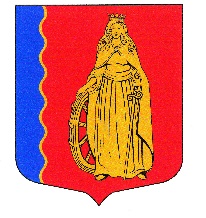 МУНИЦИПАЛЬНОЕ ОБРАЗОВАНИЕ«МУРИНСКОЕ СЕЛЬСКОЕ ПОСЕЛЕНИЕ»ВСЕВОЛОЖСКОГО МУНИЦИПАЛЬНОГО РАЙОНАЛЕНИНГРАДСКОЙ ОБЛАСТИАДМИНИСТРАЦИЯПОСТАНОВЛЕНИЕ  03.12. 2019 г.                                                                                        № 343           г. Мурино«Об утверждении муниципальной программы «Развитие культуры, поддержка молодёжи и развитие физической культуры и  спорта в муниципальном образовании Муринское городское поселение» Всеволожского муниципального района Ленинградской области на 2020-2022 годы              В соответствии со ст. 179 Бюджетного кодекса Российской Федерации, Федеральным законом от 06.10.2003 года № 131-ФЗ «Об общих принципах организации местного управления в Российской Федерации», решением совета депутатов муниципального образования  «Муринское сельское поселение» Всеволожского муниципального района Ленинградской области от 30.10.2014г № 15 «О разработке, реализации и эффективности исполнения муниципальных программ на территории муниципального образования «Муринское сельское поселение» Всеволожского муниципального района Ленинградской области», постановлением главы администрации муниципального образования «Муринское сельское поселение» Всеволожского муниципального района Ленинградской области от 07.10.2014 года №325 «Об утверждении Порядка разработки и реализации муниципальных программ МО «Муринское сельское поселение» Всеволожского муниципального района Ленинградской области», администрация МО «Муринское сельское поселение»          ПОСТАНОВЛЯЕТ:Утвердить муниципальную программу «Развитие культуры, поддержка молодёжи и развитие физической культуры и  спорта в муниципальном образовании Муринское городское поселение» Всеволожского муниципального района Ленинградской области на 2020-2022 годы.                                                             Настоящее постановление вступает в силу с 01.01.2020 года.Опубликовать настоящее постановление в сети интернет на официальном сайте администрации. Контроль над исполнением настоящего постановления возложить на заместителя главы администрации по ЖКХ, благоустройству и безопасности Конева И.Н.    И.о. главы администрации				                             Г.В. ЛёвинаПриложение  № 1                     к Постановлению администрации МО                       «Муринское городское  поселение»                       Всеволожского муниципального                       района Ленинградской области                       № 343   от    03.12.2019 г.МУНИЦИПАЛЬНАЯ ЦЕЛЕВАЯ ПРОГРАММА «Развитие культуры, поддержка молодёжии развитие физической культуры и спорта в муниципальном образовании  МО «Муринское  городское поселение» на 2020-2022г.Паспорт«Развитие культуры, поддержка молодёжии развитие физической культуры и спорта в муниципальном образованииМО «Муринское городское  поселение»на 2020-2022 гг.РАЗДЕЛ 1.1.1. Содержание проблемы и необходимость ее решения программными методамиВ современных условиях культура, спорт, работа с ветеранами и молодёжная политика способна активно взаимодействовать и влиять на сферы общественной жизни. Они являются действенным средством профилактики и преодоления негативных социальных явлений в детской и молодежной среде, формирования патриотических, гражданских качеств личности, толерантности, воспитания духовности и нравственности, стабилизации и гармонизации семейных и общественных отношений. С их помощью возможно решение таких серьезных проблем, как восстановление и развитие социального и экономического потенциала городского поселения, организация досуга населения, адаптация людей с ограниченными возможностями, осуществление меж поселенческих связей  для развития сотрудничества, обмена опытом.Активно растёт население, возрастает  повышенная потребность по удовлетворению культурных ценностей, развитие спорта и привлечение молодых семей в общественную жизнь муниципального образования. Решение актуальных задач по развитию народного творчества, культурно-образовательных программ, спортивных мероприятий, активного детского отдыха требует комплексного подхода, современной организации работы, проведения согласованной по задачам, срокам и ресурсам системы мероприятий.В условиях становления информационного общества сохранение конкурентоспособности культуры в большой мере зависит от увеличения удельного веса ее информационной составляющей. Многообразие явлений, характеризующих отрасль культуры, спорта и работы с молодёжью не позволяет решать стоящие перед ней проблемы без широкого взаимодействия органов государственной власти области и местного самоуправления, общественных объединений и других субъектов культурной деятельности. Это обусловливает необходимость применения программных методов деятельности в рамках городской  целевой программы. На сегодняшний день на территории поселения с 2012 г. функционирует МКУ «Центр муниципальных услуг», который располагается в помещениях административного здания по ул. Оборонная, д. 32-А. Отдельное помещение с 2008 года имеет муниципальная библиотека, осуществляя свою работу в приспособленных помещениях на ул. Оборонной д. 4.Кружки и любительские объединения:В настоящее время в МКУ «Центр муниципальных услуг» работает 15 коллективов (цифровая информация по коллективам в статистическом отчёте 7-нк)Вокальный ансамбль «Ручеёк» (взрослые) д. ЛаврикиНародный хор «Ивушки» (взрослые)Вокальный ансамбль «Камертон» (три возрастные группы-дети) Хореографический ансамбль «Удача» (четыре возрастные категории- Дети, молодежь)Театральная студия «Праздник» (три возрастные категории-дети, школьники, молодежь)Шахматный клуб «Мурино» (взрослые)Группа здоровья для пожилого населения (скандинавская ходьба) (занятия на улице) (взрослые)Спортивная секция по волейболу  (школьники) и футболу(молодежь)Волонтерский клуб «Илья Муромец»      Все творческие коллективы для населения работают на бесплатной основе. Тенденция в сторону увеличения проводимых мероприятий растёт в связи с ростом населения и развитием инфраструктуры.По сравнению с 2013 году было проведено 208 мероприятий, то в 2019 - 300. Это обусловлено профессиональному кадровому составу и укрепление материально-технической базы учреждения. По проведению массовых мероприятий в библиотеке ситуация складывается положительным образом, так как для различных форм мероприятий имеется 2 читальных зала (для взрослого и детского населения). Так же хорошо развита материально-техническая база. В 2016 и в 2017 году сделан косметический ремонт, в 2018 , 2019 году закуплена новая мебель для  детского читального зала и для обслуживания читателей, закуплены и установлены жалюзи. Библиотека участвует в организации содержательного досуга граждан, способствует развитию их творческих способностей и приобщению к культурному наследию.В число крупных ежегодных событий, играющих большую роль в духовном и нравственном возрождении поселения, входит проведение районных библиотечных конкурсов. Проведение мероприятий:Встречи с детскими писателями, поэтами.Неделя детской и юношеской книги и День православной книги;Общественно-политические праздники: День Победы, Международный день защиты детей, День пожилых людей, Международный день семьи, День России, День народного единства и т.д.Для более полного и качественного обслуживания пользователей с учетом их информационных потребностей необходимо:обеспечение доступа пользователей библиотеки к необходимым информационным ресурсам (через Интернет);внедрение новых современных форм обслуживания (дистанционное, веб-сайт).организация содержательного досуга граждан, создание комфортных условий для пользователей и сотрудников библиотек в целях общения.Важным направлением деятельности муниципального казенного учреждения для обеспечения  муринской библиотеки является комплектование библиотечных фондов и обеспечение их сохранности.   В настоящее время количественный  состав библиотечного фонда не соответствует нормативным показателям.   Для решения проблемы необходимо:          Пополнение  книжного фонда библиотеки до 20тысяч экземпляров.  Библиотека должна обеспечить сохранность фонда и нормальное физическое состояние документов в соответствии с установленными нормами размещения, температурно-влажностного режима, пожарной и охранной безопасности и т.д. Физическая культура и спортНаучные и статистические исследования подтверждают, что по сравнению с лицами, не занимающимися физической культурой и спортом, люди, активно и регулярно занимающиеся спортом, в 1,5 раза меньше страдают от утомляемости, в 2 раза реже болеют заболеваниями органов пищеварения, в 2,5 раза реже - гипертонической болезнью. По данным российских ученых, первое место среди причин ухудшения здоровья жителей страны занимают факторы, относящиеся к категории образа жизни (50 - 55%). На втором месте - факторы, связанные с загрязнением окружающей среды (20 - 25%). На третьем месте - генетические факторы (15 - 20%). В связи с этим: повышение обеспеченности населения услугами социальной инфраструктуры и обеспечение потребности в досуге, в том числе в спорте, являются одними из социально-экономических задач.Успешное решение задач социально-экономического и культурного развития Муринского городского поселения невозможно без активного участия молодежи, поэтому одним из приоритетных направлений является работа с молодёжью. Это предполагает создание условий для самостоятельности, молодежного творчества, самоопределения молодых людей, их адаптации к социально-экономическим и политическим изменениям. Молодежь выполняет в обществе особые социальные функции:- наследует достигнутый уровень и обеспечивает преемственность развития общества и государства, формирует образ будущего и несет функцию социального воспроизводства;- обладает инновационным потенциалом развития экономики, социальной сферы, образования, науки и культуры;- составляет основной источник пополнения кадров для экономики.Для поддержки молодёжи с 2014 года реализовывается подпрограмма «Молодежная политика и оздоровление детей», которая формирует систему молодежной политики в поселении в целом. Основные (приоритетные) направления системы молодежной политики в поселении:•развитие созидательной активности молодежи и патриотической активности («Добровольчество», «Школа активного действия» (социальное проектирование), реализация всероссийского волонтерского проекта «Волонтеры Победы» совместно с МОБУ СОШ  «Муринский центр образования»№ 1. 2 и СОШ №3);•вовлечение молодежи в общественную жизнь, ее информирование о потенциальных возможностях саморазвития (летняя форумная компания Ленинградской области и федерального агентства по делам молодежи «Росмолодежь», заседания Молодежного актива и работа Молодежного совета);•поддержка талантливой, творчески одарённой, молодежи. •поддержка молодых семей.На данный момент из направлений деятельности системы МП в г. Мурино развиты на достаточно хорошем уровне первые две: Добровольчество, волонтерство и работа Молодежного совета и актива. ДобровольчествоНаправление «Добровольчество» реализует Молодежный актив МКУ «Центром муниципальных услуг совместно с Муринскими Центрами образования. Основная форма деятельности этого направления – акции. Добровольческое движение в нашем поселении набирает обороты: с апреля 2019 года в Муринской школах проводятся тренинги и лекции («Уроки Добра»). С  сентября 2019 года на территории МО «Муринское городское поселение» появился волонтерский клуб «Илья Муромец».Так же, выстроена работа с Советом ветеранов по проведению совместных мероприятий и тематических выездов, в том числе поздравление ветеранов. На 2020 год запланировано в рамках патриотического воспитания совместные мероприятия с еще большим охватом молодежи и подростков. Формой проведения мероприятий  выбрана акция и флеш-моб. Ведется активная подготовка к 75-летию  Победы.  Накануне праздничных мероприятий будут проведены акции: «Дерево Победы», «Георгиевская ленточка», «Мы помним!». Флэш- моб «Давайте, споёмте вместе….», квест «Поколение новой истории» (игра по станциям).Молодежный совет (и актив) поселения.Проводится работа по выявлению молодежи с активной жизненной и гражданской позицией, обучение молодёжи социальному проектированию.  Летом 5 самых активных молодых людей  приняли участие в образовательных форумах такие как: «Ладога» (региональный образовательный молодежный форум «Ладога») и Федеральный образовательный молодежный форум «Территория смыслов на Клязьме» (Владимирская область). Их опыт будет транслирован в молодежную среду посредством организации серии семинаров и круглых столов. Совместно с Советом ветеранов проводятся патриотические мероприятия и акции:  «Блокадный хлеб», «Свеча памяти», День полного снятия Блокады, День Победы. Летнее трудоустройство.В рамках подпрограммы организуется летняя занятость молодёжи. На протяжении 10 лет организована летняя временная трудовая занятость более 20 подростков в МКУ «Центр муниципальных услуг». А в 2019 года на территории МО «Мурино» прошел Губернаторский молодежный трудовой отряд.Очевидно, что молодежь в значительной части обладает тем уровнем мобильности, интеллектуальной активности и здоровья, которые выгодно отличают ее от других групп населения. Именно молодые люди быстрее приспосабливаются к новым условиям жизни. В то же время остро стоит вопрос о необходимости минимизации издержек и потерь, связанных с социализацией молодых людей и интеграцией их в единое экономическое, политическое и социокультурное пространство города. Часто молодежь остается инертной и аполитичной к общегражданским процессам, происходящим в обществе и вследствие этого, выявляется ее низкая вовлеченность в социальную, экономическую, общественно-политическую и культурную жизнь общества.В связи с этим выделяется ряд проблем, которые являются сдерживающими факторами развития сферы молодежной политики. К ним можно отнести:- отсутствие муниципальных учреждений для работы в сфере молодежной политики;- отсутствие молодежных центров в поселении и клубных формирований по интересам; - недостаточно эффективные технологии инициирования и поддержки мероприятий муниципальной молодежной политики;К сожалению, в округе отсутствуют муниципальные учреждения сферы молодежной политики, которые бы позволили реализовывать большинство необходимых социальных услуг и форм работы с подростками и молодежью на территории города, учитывая их современные интересы. Программно-целевой метод решения проблем позволяет рассматривать молодежь не только в качестве целевой группы Подпрограммы, но и как активного участника ее реализации.Применение программно-целевого метода в решении проблем позволит:- обеспечить адресность, последовательность, преемственность и контролируемость муниципальных средств в молодежную сферу;- разработать и внедрить технологию решения актуальных проблем молодежи с участием самой молодежи;- создать предпосылки и условия для устойчивого развития и функционирования инфраструктуры и системы молодежной политики, созданной в ходе реализации Подпрограммы по окончании сроков ее реализации.В нашем городе проводится ряд мероприятий направленных на профилактику всех форм злоупотребления психоактивными веществами, включая употребление табака, алкоголя, наркотиков и токсических веществ. Важным направлением молодежной политики является:-Развитие творческих и спортивных талантов молодежи;-Организация оздоровления и отдыха молодежи в государственных бюджетных учреждениях Ленинградской области;-Патриотическое воспитание;-Развитие клубов молодой семьи;-Добровольчество и  волонтёрство.На протяжении последних лет подростки являются наиболее криминально активной частью населения. Коэффициент преступности несовершеннолетних превышает аналогичный показатель преступности взрослых.К основным причинам криминализации молодежной среды относятся незанятость молодежи учебой, работой, а также неудовлетворительная организация досуга подростков из группы риска. Наличие свободного времени, отсутствие организационного досуга и контроля со стороны родителей-всё это способствует формированию подростковых групп криминогенной направленности. В то же время недостаточное финансирование учреждений бюджетной сферы, являются объективным препятствием в решении проблем.В связи с вышеизложенным возникает необходимость разработки данной программы «Развитие культуры, поддержка молодёжи и развитие физической культуры и спорта в муниципальном образовании МО «Муринское городское поселение» на 2020-2022 годы.Совет ветеранов (и актив) поселения. На учете в ветеранской организации  состоит  868 чел. Из них: Участники  ВОВ  8 человек, блокадники – 87 человек, труженики тыла – 18 человек, несовершеннолетние узники - 4 человека, ветераны  вооруженных сил – 207 человек ( из них ветеранов боевых действий 57 человек).,  ветеранов труда – 321 человек.,  ветеранов труда  Ленинградской области  64 человека., пенсионеров-128 человек, прочих категорий - 31 человек. Среди ветеранов проводится работа по выявлению людей с активной жизненной позицией. Ветеранский актив – это команда единомышленников, которая всегда заботится о своих ветеранах и решает главные задачи укрепления ветеранской организации, повышения её роли и авторитета. У нас сложилась чёткая работа по социальной поддержке ветеранов Великой Отечественной войны, тружеников тыла, уделяется большое внимание нравственно-патриотическому воспитанию подрастающего поколения. Муринский Совет ветеранов в течение нескольких лет занимает лидирующее место  среди ветеранских организаций Всеволожского района. Повышению жизненной активности пенсионеров служит и создание условий для развития творческой личности пожилого человека. Среди нас живут замечательные люди с интересными судьбами, со страниц газеты «Муринская панорама» мы рассказываем о них.  Интересная работа в этом направлении проводится по поиску новых формы работы по организации культурно-массовых мероприятий: встречи с интересными людьми, тематические вечера, традиционно проводится вечер   «Дети войны». Ветераны  города активные участники  всех мероприятий, проводимых  на  территории поселения: - мероприятиях,  посвященных   годовщине  снятия Блокады Ленинграда  с  возложением  венков и цветов к мемориалу «Авиаторам Балтики», в торжественном приеме  Главы МО «Муринское городское поселение», посвященном Дню Защитника Отечества, в подготовке и проведении  праздничных мероприятий  к  годовщине  Победы,  ежегодно проходит  акция «Бессмертный  Полк», инициатором которого был Муринский Совет ветеранов, в  акции принимают  участие  более  1000 человек,  основную базу  готовят  члены  Совета  Ветеранов. В течение 5 лет ветераны города принимают активное в межрегиональной акции «Блокадный хлеб Ленинграда» на Пискаревском кладбище. Члены Совета Ветеранов принимали активное участие в подготовке и проведении Дня города Мурино, Совет ветеранов принимал активное участие в подготовке и проведении Дня Пожилого человека. Наши ветераны  занимают призовые места в районных выставках по прикладному искусству.   Наши ветераны ежегодно принимают активное участие в районном конкурсе «Ветеранское подворье. Большое внимание уделяет Совет ветеранов патриотическому воспитанию.  Пока мы едины, пока мы помним войну – мы непобедимы!  Муринский Совет ветеранов постоянно проводит большую работу в этом направлении, вместе седые ветераны и молодежь возлагали цветы и зажигали поминальные свечи у поклонного креста и памятника на Левашовском мемориале, у монумента «Разорванное кольцо». Эти традиции существуют в нашем городе, и сохранять их должно молодое поколение, как долг и память перед погибшими.    Стало доброй традицией совместно с администрацией, при участии Молодежного Совета проводить церемонию возложения   венков   к подножью мемориала «Авиаторам Балтики» не только в День Победы, но и 27 января – в день снятия Блокады и 22 июня – в день памяти и скорби. У нас ведется системная работа по увековечиванию памяти участников Великой Отечественной войны, образовательными учреждениями и учреждениями культуры в соответствии с требованиями Государственной программы «Патриотическое воспитание граждан РФ на 2020 - 2022 г. Налажена связь с республиканским поисковым движением «Мемориал». Уточнены и составлены подробные списки увековеченных в  Братской могиле на Муринском кладбище. В 2019 г завершена работа  по увековечиванию памяти всех 159 человек, захороненные в Братской могиле. Уточнены списки жителей Муринского сельского Совета, погибших на фронтах ВОВ. Памятник возвращен  на свое  место. Главной задачей ветеранской организации  в этом направлении является постановка всех имеющихся обелисков и памятников  на учет и контроль за их состоянием. Большой популярностью у людей пожилого возраста пользуются автобусные экскурсии. Для ветеранов организован лекторий «Сохрани свое здоровье»,  ежегодно проводятся  музыкально-литературные гостиные.1. 2. Основные цели и задачи Программы Целями Программы является обеспечение прав граждан на доступ к культурным ценностям и информационным ресурсам; обеспечение свободы творчества и прав граждан на участие в культурной жизни.Развитие массового спорта среди населения.Содействие нравственному, интеллектуальному и физическому развитию молодых граждан, профилактика негативных проявлений в молодёжной среде, поддержка молодых семей.Формирование условий для успешного развития потенциала молодежи в интересах социально-экономического, общественно-политического и культурного развития поселения.-вовлечение молодежи в социальную практику и информирование молодых граждан о потенциальных возможностях саморазвития, обеспечение поддержки творческой и предпринимательской активности молодежи.-формирование целостной системы поддержки инициативной и талантливой молодежи, обладающей лидерскими навыками.-формирование культуры здорового образа жизни путем развития добровольческого движения в поселении.-Формирование системы выявления и поддержки молодых семей, их вовлечение с социокультурную жизнь поселения.Социальная поддержка участников ВОВ, ветеранов боевых действий, инвалидов Великой Отечественной войны и инвалидов боевых действий, ветеранов военной службы, ветеранов государственной службы, ветеранов труда, пенсионеров.- консолидация деятельности органов местного самоуправления, образовательных учреждений, молодежных и ветеранских общественных организаций по дальнейшему развитию системы патриотического воспитания граждан.- принятие дополнительных мер социальной поддержки для категории граждан, указанных в законе «О ветеранах»;- улучшение жилищных, материально-бытовых условий проживания ветеранов;- усиление целевой адресной социальной помощи категории граждан, указанных в законе «О ветеранах» с личностно-ориентированным подходом к человеку;- совершенствование форм и методов социальной защиты ветеранов, расширение перечня оказываемых услуг, в том числе консультативных, по профилактике социального неблагополучия, выхода из кризисных ситуаций;- осуществление контроля за обеспечением социальных гарантий и льгот, установленных соответствующими законодательными и иными нормативно-правовыми актами различного уровня;- организация взаимодействия муниципальных и общественных организаций занимающихся решением социальных проблем;- организация различных тематических мероприятий, направленных на изучение героического прошлого ветеранов-земляков с целью формирования патриотического отношения молодежи к своей малой родине и активной гражданской позиции;- формирование активной жизненной позиции у граждан старшего поколения.Программа ориентирована на последовательное решение приоритетных задач:проведение мероприятий, направленных на подъём уровня культуры, воспитания патриотизма, гражданственности, развитие моральных, этических качеств жителей территорииразвитие различных форм культурно-досуговой деятельности и любительского творчества;- поддержка молодых дарований;- создание условий для творческой деятельности работников культуры и искусства области;- обеспечение культурного обмена посредством поддержки гастрольной и выставочной деятельности;- разработка информационных продуктов и технологий и внедрение их в сферу культуры;-укрепление и модернизация материально-технической базы учреждений культуры и искусства, -снижение остроты и проблемы у жителей в организации полноценного отдыха по месту жительства;-развитие массового спорта, спортивно-зрелищных мероприятий;-организация и поддержка дворовых спортивных команд;   -повысить общественную активность молодого и старшего поколения.РАЗДЕЛ 2.Основные принципы разработки программы и ожидаемые результаты.Основными принципами разработки программы являются:массовость мероприятий, предусматривающих ресурсное обеспечение развития культуры;необходимость и важность решения проблем;направленность на поступательное развитие и на перспективу.2. 1. Приоритетным направлением программы является:Занятость жителей Муринского городского поселения, в том числе совершенствование организации библиотечного обслуживания населения, с целью раскрытия их способностей и развития их творческого потенциала.Увеличение числа занимающихся в спортивных секциях, группах здоровья особенно детей и подростков.Стимулирование инновационной деятельности молодых людей;
2. 2. Ожидаемые конечные результаты: Социальный и экономический эффект важнейшие целевые показатели программы:Поднятие культурного уровня, развитие моральных, этических качеств населения МО;Сплочённость жителей МО, воспитание гражданственности, патриотизма;Увеличение числа занимающихся в творческих коллективах и спортивных секциях;Участие талантливых людей МО в конкурсах и фестивалях различного уровня;Стимулирование занятий творческой деятельностью, достижение высоких результатов;Обеспечение проведения культурно - массовых мероприятий;Частичное удовлетворение потребности молодежи в занятости;Профилактика правонарушений у детей, подростков и молодёжи города, обеспечение их занятости и формирование у них активной жизненной позиции;Создание молодёжных объединений.Развитие спорта.Улучшение качества социальной поддержки, расширение перечня оказываемых услуг, организация контроля за обеспечением социальных гарантий и льгот для всех категорий участников Великой Отечественной войны, ветеранов боевых действий, инвалидов Великой Отечественной войны и инвалидов боевых действий, ветеранов военной службы, ветеранов государственной службы, ветеранов труда, семьям погибших  и  попавших в трудную жизненную ситуацию;Реализация социально-культурных запросов, через организацию и проведения культурно-массовых мероприятий, экскурсионных выездов и  посещение театров и т.д.Обеспечение координации деятельности всех муниципальных учреждений, общественных организаций, занимающихся решением социальных проблем.Повышение качественного уровня военно-патриотического и духовно-нравственного воспитания подрастающего поколения молодежи.2. 3. Сроки реализации ПрограммыСрок реализации программы - 2020 – 2022 гг. с индексацией финансовых средств.РАЗДЕЛ 3.3.1. Ресурсное обеспечение Программы     Финансирование программы осуществляется в соответствии с действующим законодательством, планом мероприятий программы и условиями договоров, заключённых в рамках программы, а также проведённых конкурсах, согласно ФЗ-44 от 21.07.2014 года     При несоответствии, утверждённых местным бюджетом и запланированных программой объёмов финансирования, заказчик обеспечивает корректировку программы. В ходе реализации программы могут привлекаться дополнительные источники финансирования, а именно: средства областного бюджета, коммерческих и общественных организаций, а также спонсорские средства.РАЗДЕЛ 4.4.1. Механизм реализации программы.Реализация программы осуществляется в соответствии с Планом мероприятий по выполнению муниципальной целевой программы «Развитие культуры, поддержка молодёжи и развитие физической культуры и спорта в муниципальном образовании МО «Муринское городское  поселение» до 2022 года. Основным исполнителем мероприятий программы является МКУ «Центр муниципальных услуг» муниципального образования «Муринское городское поселение»Взаимодействие МКУ «Центр муниципальных услуг» с другими исполнителями Программы осуществляется в виде заключения договоров, определяющих взаимные права и обязанности, конкретные сроки выполнения и объёмы финансирования каждого мероприятия.Выбор непосредственных исполнителей отдельных мероприятий программы осуществляется в соответствии с требованиями действующего законодательства о закупке товаров, выполнения работ и оказания услуг для муниципальных нужд.4.2. Планируемые результаты реализации библиотечной системы индикаторыРеализация муниципальной целевой программы «Организация библиотечного обслуживания населения МО «Муринского городское поселения» позволит обеспечить сохранение основных показателей работы библиотеки: количество пользователей - 2000 человек, выдаваемых документов – 20 000 экземпляров. Все это создаст условия для последующего роста притягательности библиотеки для жителей поселения. 4.3. ПЕРЕЧЕНЬ ПРОГРАММНЫХ МЕРОПРИЯТИЙСовершенствование организации библиотечного обслуживания населения районаПредоставление качественных библиотечных услугУкрепление материально-технической базы библиотекиПовышение качества формирования библиотечного фонда, обеспечение высокого уровня его сохранностиКомплектование фонда библиотекиОбеспечение нормативных условий содержания и хранения библиотечных фондовТехническое обслуживание помещения библиотекиМетодическое обеспечение развития библиотеки4.4. Описание мероприятий и их обоснование.Предоставление качественных библиотечных услуг. Деятельность библиотеки будет основываться на принципах бесплатности и общедоступности. Гарантией общедоступности библиотеки послужат: оптимизация распорядка ее работы с позиций удобства для пользователей, упрощение процедуры записи в библиотеку, открытость библиотечных фондов, обеспечение доступности к информации всех категорий граждан.Основные виды библиотечных услуг будут оказываться пользователям бесплатно на абонементе и в читальных залах библиотеки. Большое внимание будет уделяться обслуживанию детского пользователя.          Принципиально важным для полного доступа к информации является сохранение и развитие системы межбиблиотечного абонемента и электронной доставки документов – МБА.  Для обеспечения оперативного удовлетворения информационных потребностей граждан и обеспечения доступности к удаленным электронным базам данных.В целях совершенствования деятельности библиотеки как культурного центра поселения, планируется ежегодное проведение библиотечных акций, презентаций, массовых мероприятий, связанных с историческими и памятными датами, событиями мировой и отечественной культуры, встреч с писателями.  Комплектование фонда библиотеки. Комплектование библиотек необходимо для обновления ее библиотечных фондов. Путем постоянного пополнения библиотечных фондов в разных форматах: книги, периодика, аудио – видео- и электронные документы обеспечивается доступность необходимых документов для населения. Библиотечная система предусматривает активизацию межбиблиотечного книгообмена, позволяющего пользователям, отсутствующие в фондах библиотеки издания получить из других библиотек района и области.          Обеспечение нормативных условий содержания и хранения библиотечных фондов. Обеспечение мероприятий по повышению пожарной безопасности библиотеки. Техническое обслуживание помещений библиотеки. Охрана помещения.Мероприятия по обеспечению нормативного режима хранения библиотечных фондов, повышению пожарной безопасности библиотеки необходимо провести для обеспечения доступности населения к библиотечным фондам.Разработка нормативных и методических документов необходима для совершенствования системы учета библиотечных фондов. Необходимо производить регулярное обследование библиотеки с целью определения уровня технических средств охраны, состояния защищенности помещений, фондов, обучение персонала по работе в чрезвычайных ситуациях (пожар, затопление), оборудование библиотеки современными комплексами технических средств безопасности, их постоянное совершенствование и обеспечение бесперебойной работы.Участие библиотечных работников в областных семинарах, совещаниях, конференциях, курсах необходимо для повышения квалификации.          Вся издательская деятельность библиотеки (методические материалы, сборники, краеведческие и справочные издания, библиографические указатели и т.п.) в печатном и электронном виде направлена на создание привлекательного имиджа библиотеки, рекламу библиотечных услуг, информирование жителей поселения и пользователей библиотеки об имеющихся информационных ресурсах и проводимых мероприятиях, привлечение к сотрудничеству.4.5. МЕХАНИЗМ РЕАЛИЗАЦИИ ПРОГРАММЫЗаказчиком-координатором Программы является администрация МО «Муринское городское поселение» Всеволожского района Ленинградской области.Администрация  городского поселения  осуществляет:контроль за исполнением Программы, мониторинг выполнения системы программных мероприятий;координацию деятельности исполнителей на основе периодической отчетности для обеспечения их согласованных действий;контроль за рациональным использованием исполнителями выделяемых финансовых средств;работу по корректировке Программы на основании результатов работы за год;подготовку и представление в установленном порядке сводной бюджетной заявки на объем бюджетных ассигнований, необходимых на реализацию мероприятий Программы на очередной финансовый год;подведение итогов реализации Программы.Исполнителем программных мероприятий является библиотека МКУ «Центр муниципальных услуг».Исполнитель Программы:- обеспечивает реализацию мероприятий Программы; - осуществляет контроль за выполнением муниципального задания;- несёт ответственность за выполнение Программы и утверждённых показателей результатов реализации Программы;Общее руководство и контроль за реализацией Программы осуществляется администрацией МО «Муринское  городское поселение».4.6. Организация управления реализацией Программы и контроль за ходом ее исполненияОрганизационное управление реализацией Программы осуществляется администрацией МО «Муринское городское  поселение».Ответственным за выполнение мероприятий Программы в установленные сроки являются их исполнители.Контроль за выполнением Программы осуществляется Советом депутатов МО «Муринское  городское  поселение.Ежегодно администрация представляет в Совет депутатов информацию о ходе реализации Программы за прошедший год, а также предложения о внесении изменений, продлении срока действия, завершении или прекращении Программы.4.7. Оценка эффективности социально-экономических последствий реализации Программы.Фундаментальной особенностью сферы культуры, физкультуры, спорта и молодёжной политики является то, что основные результаты деятельности выражаются, как правило, в социальном эффекте и проявляются в увеличении интеллектуального потенциала, изменении ценностных ориентаций и норм поведения индивидуумов, сказываются на модернизации всего общества.Социально-экономический эффект от реализации мероприятий, предусмотренных Программой, выражается в повышении социальной роли культуры, как и физической в следствие:- обеспечения доступности и расширения предложения населению культурных благ и информации в сфере культуры и спорта;- активизации экономических процессов развития культуры, занятости молодёжи роста немуниципальных ресурсов, привлекаемых в отрасль;- развития эстетического и этического воспитания молодежи.Главными социальными результатами реализации библиотечной системы станут:-формирование культурно-информационного пространства поселения;-повышение уровня удовлетворения социальных и духовных потребностей жителей поселения;-поддержка и дальнейшее развитие библиотечной деятельности.Программа является логическим продолжением работы по реализации комплекса мер, направленных на улучшение жизни ветеранов, качества социальной поддержки и жилищно-бытовых условий, проведение памятно-мемориальных мероприятий, патриотического воспитания граждан и особенно молодежи.Традиционные понятия чести, воинского долга, уважения к старшему поколению должны возобладать среди большинства жителей. Большую роль в этом должны сыграть мероприятия, проводимые в рамках данной Программы. Центральным мероприятием станет: торжественное празднование 75-ой годовщины Великой Победы.Усилится роль органов местного самоуправления в определении приоритетных направлений работы с категорией граждан, учитываемых законом «О ветеранах». Муниципальные учреждения, администрация своей деятельность должны создать условия для постепенного улучшения жизненного уровня, повышения социально-культурных, культурно-массовых запросов и постепенно повысить активную жизненную позицию старшего поколения. Осуществление информационно-пропагандистского освещения работы всех структурных подразделений МО с ветеранами, существенно позволит наладить взаимодействие и полностью укрепит доверие друг к другу. СОЦИАЛЬНЫЕ МЕРОПРИЯТИЯмуниципальной целевой подпрограмме «Ветеран» в муниципальном образовании «Муринское городское  поселение» на 2020-2022гОценка эффективности реализации мероприятий Программы будет ежегодно производиться на основе данных статистической годовой отчетности, которая обеспечит мониторинг результатов реализованных мероприятий для принятия решений об уточнении поставленных задач и проводимых мероприятий.Оценка эффективности Программы будет производиться путем определения соотношения фактического и программного показателей.Выбраны следующие направления: создание необходимых условий для широкого приобщения населения городского поселения к искусству как средству обеспечения социальной стабильности, гуманизации личности; расширение практики государственных заказов на создание новых произведений изобразительного, музыкального искусства, новых драматургических произведений и театральных постановок, в том числе для детей и юношества, обращая особое внимание на поддержку одаренной творческой молодежи; разработка программ и творческих проектов, имеющих целью стимулирование и поддержку самодеятельного искусства; организация и проведение муниципальных театральных и музыкальных фестивалей;  развития межрегиональных культурных связей; организация и проведение муниципальных творческих конкурсов, смотров, семинаров, вебинаров, выделения грантов для поддержки дворовых видов спорта, именных стипендий и других мер стимулирующего характера за достижения в области литературы, искусства и архитектуры.Муниципальная  программа«Развитие культуры, поддержка молодёжи и развитие физической культуры и спорта в муниципальном образовании МО «Муринское городское поселение»на 2020 год.подпрограмма «Развитие сферы культуры на территории МО «Муринское городское поселение»Иные виды расходов на содержание и проведения мероприятий по подпрограмме «Развитие сферы Культуры» на территории МО «Муринское городское поселение» на 2020 годОбслуживание библиотеки на 2020 годВиды расходов на содержание и проведение мероприятий по подпрограмме «Молодёжная политика и оздоровление детей» на 2020 годМероприятия направления «Добровольчество» Мероприятия направления «Патриотическое воспитание молодежи» Мероприятия направления «Временное трудоустройство подростков. (Молодежный трудовой отряд)» 4. День молодежи г.Мурино «#АКТИВНЫЙГОРОД»5. Дополнительные расходы по молодежной политике Виды расходов на содержание и проведение мероприятий по подпрограмме «Физическая культура и спорт»» на 2020 годМероприятия Иные виды расхода по направлению спортПолное наименование программы«Развитие культуры, поддержка молодёжии развитие физической культуры и спорта в муниципальном образовании  МО «Муринское городское поселение»  на 2020-2022 гг. (далее - Программа)Ответственный исполнитель программыМуниципальное казённое учреждение «Центр муниципальных услуг»ВРИО директора Александр Григорьевич ГоменюкСоисполнители программыОтсутствуютУчастники программыМуниципальное казённое учреждение «Центр муниципальных услуг»Разновозрастное население Подпрограммы программы- «Молодёжная политика и оздоровление детей» на территории МО «Муринское городское  поселение»- «Развитие физической культуры и спорта» на территории МО «Муринское городское  поселение»-Развитие сферы культуры, на территории МО «Муринское городское поселение» Программно-целевые инструменты программыНе предусмотреныОснование для разработки ПрограммыМуниципальное задание на предоставление жителям МО «Муринское  городское поселение» Всеволожского муниципального района Ленинградской области услугМКУ «Центр муниципальных услуг»Заказчик ПрограммыАдминистрация МО «Муринское городское поселение» Всеволожского района Ленинградской областиОсновной разработчик ПрограммыМуниципальное казённое учреждение «Центр муниципальных услуг» Цели программыЦели Программы:-обеспечение свободы творчества и прав граждан на участие в культурной жизни;- создание условий для организации досуга и обеспечения жителей услугами библиотечного обслуживания;-развитие культурного потенциала и эффективное его использование для активизации культурной жизни муниципального образования;- обеспечение условий для развития на территории поселения массовой физической культуры и спорта;-повышение интереса населения к занятиям физической культурой и спортом;- развитие инфраструктуры для занятий массовым спортом   по месту жительства;- повышение значимости занятий физической культурой и спортом, приобщение детей и подростков к систематическим занятиям физической культурой и спортом;- создание условий, обеспечивающих возможность жителям МО “Муринское городское  поселение” заниматься физической культурой и спортом;- повышение конкурентоспособности спортсменов МО “Муринское городское поселение” на областных соревнованиях- содействие социальному, культурному, духовному и физическому развитию молодежи МО “Муринское городское поселение” -формирование условий для успешного развития потенциала молодежи в интересах социально-экономического, общественно-политического и культурного развития поселения.- Социальная поддержка участников ВОВ, ветеранов боевых действий, инвалидов Великой Отечественной войны и инвалидов боевых действий, ветеранов военной службы, ветеранов государственной службы, ветеранов труда, пенсионеров;- консолидация деятельности органов местного самоуправления, образовательных учреждений, молодежных и ветеранских общественных организаций по дальнейшему развитию системы патриотического воспитания граждан.Задачи программыОсновные задачи Программы:-обеспечение культурного обмена  посредством  участия творческих коллективов в фестивалях, смотрах, конкурсах; -проведение мероприятий, направленных на подъём уровня культуры, воспитания патриотизма, гражданственности, развитие моральных, этических качеств жителей;-обеспечение занятости подростков путём привлечения к чтению:-совершенствование организации библиотечного обслуживания населения;-повышение качества формирования библиотечного фонда;-обеспечение высокого уровня сохранности библиотечного фонда. - внедрение во все слои населения городского поселения, в первую очередь среди детей и подростков, комплексных методов оздоровления средствами физической культуры и спорта; - укрепление материально-технической базы спортивных сооружений и оснащённость спортинвентарём спортивных площадок по месту жительства;-обеспечение занятости подростков путём привлечения к активному занятию спортом;-осуществление межрайонных связей для развития сотрудничества, обмена опытом.-вовлечение молодежи в социальную, экономическую, общественно-политическую и культурную жизнь общества, а именно: -вовлечение молодежи в социальную практику и информирование молодых граждан о потенциальных возможностях саморазвития, обеспечение поддержки творческой и предпринимательской активности молодежи;-формирование целостной системы поддержки инициативной и талантливой молодежи, обладающей лидерскими навыками;-формирование культуры здорового образа жизни путем развития волонтёрского  и  добровольческого движения в поселении;-формирование системы выявления и поддержки молодых семей, их вовлечение с социокультурную жизнь городского поселения;  -повышение эффективности деятельности в сфере молодежной политики.- повышение мотивации различных категорий и групп населения к занятиям физической культурой и спортом и ведению здорового образа жизни;
- поддержка развития инициатив по организации спортивно – массовой деятельности, детского и юношеского спорта на дворовых и пришкольных спортивных площадках;-обеспечение успешного выступления спортсменов МО «Муринское городское поселение» на областных и российских соревнованиях и совершенствование системы подготовки спортивного резерва;-увеличение количества акций, направленных на пропаганду физической культуры и спорта;-принятие дополнительных мер социальной поддержки для категории граждан, указанных в законе «О ветеранах»;-улучшение жилищных, материально-бытовых условий проживания ветеранов;-усиление целевой адресной социальной помощи категории граждан, указанных в законе «О ветеранах» с личностно-ориентированным подходом к человеку;-совершенствование форм и методов социальной защиты ветеранов, расширение перечня оказываемых услуг, в том числе консультативных, по профилактике социального неблагополучия, выхода из кризисных ситуаций;-осуществление контроля за обеспечением социальных гарантий и льгот, установленных соответствующими законодательными и иными нормативно-правовыми актами различного уровня;- организация взаимодействия муниципальных и общественных организаций занимающихся решением социальных проблем;-организация различных тематических мероприятий, направленных на изучение героического прошлого ветеранов-земляков с целью формирования патриотического отношения молодежи к своей малой родине и активной гражданской позиции;- формирование активной жизненной позиции у граждан старшего поколения.Целевые индикаторы и показатели программыПоказатели подпрограммы «Культура»Количество проведённых мероприятий всего:2013год-208, 2014год-210, 2015 год- 233, 2016год-253, 2017год-263, 2018год-264, 2019 год-300Увеличение числа проектов, спортивных мероприятий и культурно-образовательных программ, и проектов для молодёжи, ветеранов, участвующих в общественной жизни поселения  по отношению к значению показателя 2017 года, предыдущего года; 2018 на 25%, 2019 года на 30 %, 2020 г. с увеличением роста рождаемости на 35%.МОЛОДЁЖНАЯ ПОЛИТИКАВ рамках вовлечения молодежи в социальную, экономическую, общественно-политическую и культурную жизнь общества будут привлечены:не менее 1500 молодых людей - к участию в общественно-политических проектах, форумах, грантах, конкурсах социального проектирования, в течение всего периода реализации подпрограммы;не менее 2000 молодых людей - к участию в мероприятиях, направленных на популяризацию творческой, интеллектуальной деятельности и трудовое воспитание молодежи, в течение всего периода реализации подпрограммы;5000 молодых людей - к участию в мероприятиях, направленных на обеспечение культурного, нравственного, духовного, интеллектуального и творческого развития молодежи, в течение всего периода реализации подпрограммы; не менее 500 молодых семей, примет участие в обучающих мероприятиях, семинарах, направленных на пропаганду семейных ценностей и традиций, в течение всего периода реализации подпрограммы;не менее 2000 молодых людей - к участию в мероприятиях, направленных на пропаганду здорового образа жизни и профилактику асоциальных проявлений, в том числе правонарушений в молодежной среде, в течение всего периода реализации подпрограммы.В рамках повышения эффективности деятельности в сфере молодежной политики не менее 5000 молодых людей будет проинформировано о мероприятиях в сфере молодежной политики в течение всего периода реализации подпрограммы;Показатели программы «Развитие физической культуры и спорта»- доля граждан МО «Муринское городское поселение», индикаторы и показатели муниципальной программы занимающихся физической культурой и спортом, в общей численности населения МО «Муринское городское  поселение»- доля учащихся и студентов, систематически занимающихся физической культурой и спортом, в общей численности МО «Муринское городское  поселение»- доля спортсменов МО «Муринское городское  поселение», завоевавших призовые места на официальных областных соревнованиях, в общем количестве участвующих спортсменов МО «Муринское городское поселение»- доля лиц с ограниченными возможностями здоровья, занимающихся физической культурой и спортом, в общей численности данной категории населения МО «Муринское городское поселение»- доля молодежи МО «Муринское городское поселение», принимающих участие в реализации мероприятий патриотической направленности-количество проведенных спортивных, спортивно-массовых мероприятий и соревнований по видам спорта районного, областного уровня в соответствии с единым календарным планом спортивных, спортивно-массовых мероприятий и соревнований МО «Муринское городское поселение» и единым областным календарным планом- доля ветеранов МО «Муринское городское поселение, принимающих участие в реализации мероприятий патриотической направленности -доля ветеранов разных категорий, участвующих в мероприятиях, направленных на обеспечение культурного, нравственного, духовного, интеллектуального и творческого развития потенциала ветеранов.Показатели развития библиотечной системыБИБЛИОТЕЧНАЯ СИСТЕМАПоказатели подпрограммы «Организация библиотечного обслуживания населения муниципального образования «Муринское городское  поселение» Количество проведенных мероприятий всего:- 2016 год – 97.- 2017 год – 125.- 2018 год – 132.- 2019 год – 127.Количество пользователей библиотекой:- 2016 год – 1320 чел.- 2017 год – 1450 чел.- 2018 год – 1620 чел.- 2019 год -  1891чел.Книговыдача:- 2016 год – 18000 экз.- 2017 год – 18116 экз.- 2018 год – 18900 экз.- 2019 год – 20047 экз. Пополнение книжного фонда библиотеки:- 2016 год – 888 экз.- 2017 год – 938 экз.- 2018 год – 792 экз.- 2019 год – 1067 экз. Показатели развития подпрограммы «Молодежная политика и оздоровление детей» и «Развитие физической культуры и спорта»МОЛОДЁЖНАЯ ПОЛИТИКАВ рамках вовлечения молодежи в социальную, экономическую, общественно-политическую и культурную жизнь общества будут привлечены:не менее 2000 молодых людей - к участию в общественно-политических проектах, форумах, грантах, конкурсах социального проектирования, в течение всего периода реализации подпрограммы;не менее 1500 молодых людей - к участию в мероприятиях, направленных на популяризацию творческой, интеллектуальной деятельности и трудовое воспитание молодежи, в течение всего периода реализации подпрограммы;5000 молодых людей - к участию в мероприятиях, направленных на обеспечение культурного, нравственного, духовного, интеллектуального и творческого развития молодежи, в течение всего периода реализации подпрограммы; не менее 500 молодых семей, примет участие в обучающих мероприятиях, семинарах, направленных на пропаганду семейных ценностей и традиций, в течение всего периода реализации подпрограммы;не менее 5000 молодых людей - к участию в мероприятиях, направленных на пропаганду здорового образа жизни и профилактику асоциальных проявлений, в том числе правонарушений в молодежной среде, в течение всего периода реализации подпрограммы.В рамках повышения эффективности деятельности в сфере молодежной политики не менее 5000 молодых людей будет проинформировано о мероприятиях в сфере молодежной политики в течение всего периода реализации подпрограммы;СПОРТ- основным ожидаемым результатом реализации муниципальной программы является устойчивое динамичное развитие физической культуры и спорта-реализация муниципальной программы позволит привлечь к занятиям физической культурой и спортом и приобщить к здоровому образу жизни широкие массы населения МО “Муринское городское  поселение”-осуществить поэтапное внедрение Всероссийского физкультурно-спортивного комплекса "Готов к труду и обороне" (ГТО), а также обеспечить достижение спортсменами МО “Муринское городское поселение” высоких спортивных результатов на районных, областных соревнованиях;-содействовать развитию и реализации потенциала молодежи, сформировать активную жизненную позицию. ВЕТЕРАНЫ- поиск новых инновационных подходов в работе с пожилыми людьми. Именно на уровне муниципалитета   необходимо вести работу с каждым пенсионером, «дойти до каждого ветерана», правильно организовать свою деятельность по месту жительства. Необходимо решать главные задачи укрепления ветеранской организации и повышения её роли и авторитета.Этапы и сроки реализации программы- 2020-2022 годыРеализация программы  в один этап (ежегодно)Объем бюджетных ассигнований программы - Подпрограмма «Развитие сферы культуры на территории МО «Муринское городское поселение»2020 г.- 4 579 744,00 руб.(включая библиотечное обслуживание и подпрограмму «Ветеран»)Подпрограмма «Развитие физической культуры и спорта»2020 г. -383 500,00 руб.Подпрограмма «Молодёжная политика и оздоровление детей»2020 г. – 790 980,00 руб.Ожидаемые результаты реализации программы«Развитие культуры на территории МО «Муринское  городское поселение»КУЛЬТУРА-создание благоприятных условий для творческой деятельности населения;-активизация экономических процессов развития культуры, рост негосударственных ресурсов, привлекаемых в отрасль;-оптимизация расходования бюджетных средств, сосредоточение ресурсов на решении приоритетных задач в области культуры;-частичное удовлетворение потребности молодёжи в занятости;-обеспечение самореализации подростков и молодёжи через активное участие в общественных мероприятиях;-увеличение количества посещений культурно-досуговых мероприятий, увеличение доли населения, участвующего в работе любительских объединениях; Выполнение мероприятий программы позволит:-снизить остроту проблемы у жителей в организации полноценного отдыха по месту жительства;-сохранить и развить культуру как одного из основных стратегических ресурсов развития города; -сформировать привлекательность имиджа города  Мурино; -создать условия для творческой деятельности; -повысить эффективность системы управления в сфере культуры;-укрепить материально-техническую базу.Ожидаемые результаты реализации библиотечного обслуживания населенияРеализация библиотечного обслуживания населения позволит:-обеспечение самореализации подростков и молодёжи через активное участие в массовых мероприятиях.сохранить количество пользователей до 2 000 тыс. человек.увеличить уровень выдаваемых документов до 20 000 тыс. экземпляров;выполнить следующие количественные показатели:Количество зарегистрированных пользователей библиотеки:2018 -1620 чел.2019 -1891 чел.2020 -2000 чел.Количество выданных библиотечных документов (тыс. экз.)  2018 - 18900экз.2019 - 20047экз. 2020- 20400экз. сохранение и развитие культуры как одного из основных стратегических ресурсов развития поселения; -повышение эффективности системы управления в библиотечной сфере;-укрепление материально-технической базы библиотеки.Ожидаемые результаты реализации подпрограммы «Молодежная политика и оздоровление детей»-привлечение молодежи к участию в общественно-политических проектах, форумах, грантах, конкурсах социального проектирования;-привлечение молодежи и подростков к добровольческим объединениям; - организация мероприятий, направленных на пропаганду здорового образа жизни и профилактику асоциальных проявлений у молодежи и подростков;-организация и проведение мероприятий, направленных на вовлечение молодежи в социокультурную жизнь поселения, создание условий для развития интеллектуального и творческого потенциала молодежи, духовного и нравственного воспитания;-привлечение молодежи к участию в мероприятиях, направленных на развитие предпринимательских навыков, интереса к молодежному предпринимательству. -организация и проведение мероприятий, направленных на профессиональную ориентацию молодежи поселения; -организация информационной поддержки мероприятий, проводимых в рамках государственной программы, в целях дополнительного привлечения участников;-организация обучающих мероприятий и семинаров для молодых семей, направленных на пропаганду семейных ценностей и традиций.Ожидаемые результаты реализации подпрограммы  «Развитие физической культуры и спорта»По итогам реализации муниципальной программы ожидается достижение следующих показателей: - увеличение доли граждан МО “Муринское городское поселение”, занимающихся физической культурой и спортом, в общей численности населения; - увеличение доли учащихся и студентов, занимающихся физической культурой и спортом, в общей численности учащихся и студентов в МО “Муринское городское поселение”;- увеличение доли спортсменов МО “Муринское городское поселение”, завоевавших призовые места на официальных областных и Всероссийских соревнованиях, в общем количестве участвующих спортсменов МО “Муринское  городское  поселение”- увеличение количества проведенных спортивных, спортивно-массовых мероприятий и соревнований по видам спорта районного, областного уровня в соответствии с единым календарным планом спортивных, спортивно-массовых мероприятий и соревнований МО “Муринское городское  поселение”-увеличение доли лиц с ограниченными возможностями здоровья, занимающихся физической культурой и спортом, в общей численности данной категории населения МО “Муринское городское поселение”Основные мероприятия библиотечного обслуживания населения Программа предполагает реализацию мероприятий по:- формированию и утверждению муниципального задания на оказание муниципальной услуги по организации библиотечного обслуживания населения, комплектованию и обеспечению сохранности библиотечного фонда библиотеки.Ожидаемые результаты реализации подпрограммы  «Ветеран»По итогам реализации муниципальной программы ожидается достижение следующих показателей: привлечение ветеранов к участию в общественно-политических мероприятиях, конкурсах социальной направленности.-организация и проведение мероприятий, направленных на вовлечение ветеранов в культурную жизнь поселения, создание условий для развития интеллектуального и творческого потенциала, духовного и нравственного воспитания;-организация и проведение мероприятий, направленных на пропаганду среди ветеранов здорового образа жизни.Мероприятия по улучшению социально-экономических условий жизни и повышения качества медицинской помощи инвалидов и участников Великой Отечественной войны, а также лиц, приравненных к ним . Мероприятия по улучшению социальных, культурно-массовых запросов ветеранов. Выработка активной жизненной позиции  и  улучшение жизненного тонуса  ветерановМероприятия по улучшению социально-экономических условий жизни и повышения качества медицинской помощи инвалидов и участников Великой Отечественной войны, а также лиц, приравненных к ним . Мероприятия по улучшению социальных, культурно-массовых запросов ветеранов. Выработка активной жизненной позиции  и  улучшение жизненного тонуса  ветерановМероприятия по улучшению социально-экономических условий жизни и повышения качества медицинской помощи инвалидов и участников Великой Отечественной войны, а также лиц, приравненных к ним . Мероприятия по улучшению социальных, культурно-массовых запросов ветеранов. Выработка активной жизненной позиции  и  улучшение жизненного тонуса  ветерановМероприятия по улучшению социально-экономических условий жизни и повышения качества медицинской помощи инвалидов и участников Великой Отечественной войны, а также лиц, приравненных к ним . Мероприятия по улучшению социальных, культурно-массовых запросов ветеранов. Выработка активной жизненной позиции  и  улучшение жизненного тонуса  ветерановМероприятия по улучшению социально-экономических условий жизни и повышения качества медицинской помощи инвалидов и участников Великой Отечественной войны, а также лиц, приравненных к ним . Мероприятия по улучшению социальных, культурно-массовых запросов ветеранов. Выработка активной жизненной позиции  и  улучшение жизненного тонуса  ветерановМероприятия по улучшению социально-экономических условий жизни и повышения качества медицинской помощи инвалидов и участников Великой Отечественной войны, а также лиц, приравненных к ним . Мероприятия по улучшению социальных, культурно-массовых запросов ветеранов. Выработка активной жизненной позиции  и  улучшение жизненного тонуса  ветерановМероприятия по улучшению социально-экономических условий жизни и повышения качества медицинской помощи инвалидов и участников Великой Отечественной войны, а также лиц, приравненных к ним . Мероприятия по улучшению социальных, культурно-массовых запросов ветеранов. Выработка активной жизненной позиции  и  улучшение жизненного тонуса  ветерановМероприятия по улучшению социально-экономических условий жизни и повышения качества медицинской помощи инвалидов и участников Великой Отечественной войны, а также лиц, приравненных к ним . Мероприятия по улучшению социальных, культурно-массовых запросов ветеранов. Выработка активной жизненной позиции  и  улучшение жизненного тонуса  ветеранов№ п.пНаименование мероприятияСрок исполненияИсполнителиОписание программных  мероприятийФинансирование    2020             2021            2022                       Финансирование    2020             2021            2022                       Финансирование    2020             2021            2022                       1.1Обследование условий жизни ветеранов, указанных в законе                 «О ветеранах», граждан попавших в трудную жизненную ситуацию с оформлением акта обследования жилищно-бытовых условий семьиУчастие  в работе жилищно-бытовой комиссии.2020-2022Совет ветерановФормирование и утверждение муниципального задания на оказание муниципальной услуги по организации обслуживания населения.+++1.2Участие в работе МВК по признанию домов аварийными или подлежащими капитальному ремонту, 2020-2022Совет ветерановработа  с ветеранами по сбору документов  согласно областного закона.+++1.3Организация  Выездных амбулаторий  для населения, организация  приема узких специалистов на выездах 2020-2022Совет ветерановИнформирование ветеранов  о Выездных амбулаториях, предварительная запись к специалистам+++1.4Организация медицинского лектория «Сохрани свое здоровье»2020-=2022Совет ветеранов Разработка тематики лекций, подбор лекторов+++2Повышение социально-культурных запросов2020-2022Совет ветерановПроведение тематических вечеров, Музыкально-литературная гостиная+++3Проведение  патриотических мероприятий  совместно с Молодежным Советом2020-20222Совет ветерановПроведение «УРОКОВ МУЖЕСТВА» в детских садах и школах, проведение  патриотических акций, организация «Бессмертного  полка». Участие в районных и областных патриотических акциях+++4Проведение культурно-массовых мероприятий2020-2022Совет ветерановОрганизация тематических встреч, экскурсий  и поездок  для ветеранов+++5Выработка активной жизненной позиции, поднятие жизненного тонуса2020-2022Совет ветеранов Работа  с ветеранским активом по привлечению  новых жителей  к участию в мероприятиях, клубах по интересам,, Организация  спартакиады среди ветеранов, участие  в районных спортивных мероприятиях.+++6Сохранение культурно-исторического наследия 2020-2022Совет ветерановПроведение  встреч с авторами книг по истории  Мурино, встречи с интересными людьми +++№ п/пНаименование мероприятия(целевая аудитория)Срок проведенияМесто проведенияПланируемое финансирование1.День снятия блокады.Приём Главы МО «Муринское городское поселение»привлекаемая категория: блокадники, ветераны, награждённые медалью за Оборону Ленинграда.27 января13.00г.Мурино, ул. Оборонная 32-аУслуги по организации питания – 110чел *700 = 77000,00Подарочная продукция 110 человек*500,00 = 55000,001.Итого:Итого:Итого:132000,002.День снятия блокады.Митинг на братском захоронении мемориала «Авиаторам Балтики»27 января11.00г.Мурино, ул.КооперативнаяТраурный венок для возложения 1шт*4000,00=4000,00Гвоздика красная круглоголовая 50шт*50,00=2500,00 Композиция с ветками хвои и красными гвоздиками=3000,002.Итого:9500,003.Участие в районном мероприятии. Митинг у памятника «Разорванное кольцо»27 января12.00п. Ваганово Всеволожского муниципального  района ЛОТраурный венок для возложения 1 шт*4000,00=4000,00Гвоздика красная круглоголовая 25шт*50,00=1250,003.Итого:Итого:Итого:5250,004.День Воина –интернационалиста15 февраляг. ВсеволожскГвоздика красная круглоголовая 20шт*50,00=1000,00Траурный венок для возложения 1шт*4000,00=4000,004.Итого:Итого:Итого:5000,005.День защитника Отечества. Приём ГлавыМО «Муринское городского поселение»23 февраляг.Мурино(по согласованию- СОШ №3, ул. Новая д.9)0,006.Межрегиональная акция «Блокадный хлеб Ленинграда»18-20 февраля12.00г. Санкт-Петербург. Пискаревское мемориальное кладбищеГвоздика красная круглоголовая 50 штук*50,00=2500,006.Итого:Итого:Итого:2500,007.Международный женский день 8 марта(праздничный концерт и акция)привлекаемая категория: дети, женщины, проживающие на территории МО и работающие на предприятиях Мурино05 мартав 19.00г.Мурино, ул.Оборонная, 32АТюльпан разноцветный (Голландия) 100 шт*80,00= 8000,00Букеты для вручения 15 бук*700,00=10500,00Тюльпан разноцветный (Голландия) 500 шт*80,00=40000,0 Цветы из шаров 20шт*200,00=4000,00Выступление коллективов МКУ7.Итого:Итого:Итого:62500,008.Масленица - проводы зимы.привлекаемая категория: разновозрастное население, массовые гулянияМарт12.00г.Мурино, (ул.Английская, Муринский парк)Услуга по монтажу демонтажу перевозки сцены = 20000,00 Аренда реквизита:- бой подушками = 15000,00- штанга гигантская=5000,00- боулинг с матрешками=10000,00Аренда палаток 2шт*8000,00=16000,00Услуга по изготовлению чучела «Масленица»=10000,00Услуги по выступлению артистов:- аниматоры =15000,00- ведущий = 20000,00- баянисты = 25000,00Услуги полиграфии и печатных работ:- банер = 7100,00Оформление шарами:- гирлянда из шаров 10м*400,00=4000,00- цветы из шаров 30шт*200,00=6000,00Организация питания (блины, чай, сахар, сгущенка) 41,07*2000чел = 82150,00 (кол-во чел. по итогу 2019 года)8.Итого:Итого:Итого:235250,009.Участие в районном мероприятии, посвященном Международному дню несовершеннолетнего узника фашистскихконцлагерей11 апреляпо согласованиюг. ВсеволожскРумболовская гораКДЦ «Южный»Гвоздика красная круглоголовая 20 шт*50,00=1000,00Траурный венок для возложения 1 шт*4000,00=4000,009.Итого:Итого:Итого:5000,0010.Конкурс по бальным танцам «Разрешите пригласить».привлекаемая категория: воспитанники хореографического коллектива «Удача» Апрель12.00г.Мурино, ул.Оборонная, 32А-призовая продукция подарочные -25000,00- услуги судейства конкурса 4чел*600,00*5часов(нормативы)=12000,00 - Роза Голландия 70 см 20 роз*140,00 = 2800,00- Букет 1000,0010.Итого:Итого:Итого:40800,0011.Районное мероприятие«Помни Чернобыль»26 апреля12-00г. Всеволожск Румболовская гораГвоздика красная круглоголовая 20 шт*50,00=1000,0011.Итого:Итого:Итого:1000,0012.Конкурс рисунков, посвященный 75 годовщине ВОВ.привлекаемая категория: дошкольники, школьники-150 человекпо согласованиюг.Мурино,ул.Оборонная, 32АПризовая продукция=46500,0012.Итого:Итого:Итого:46500,0013.День ПобедыПриём Главы МО «Муринское городскогое поселение»привлекаемая категория: ветераны, блокадники, пенсионеры, ветераны труда, участники войны, почётные жители08 мая 15.0009 мая10.0013.00-шествия, митинги18.00-22.00 концертг.Мурино, ул.Оборонная 32-А, ул. Оборонная д.24, ул.Кооперативная, ул.Авиаторам Балтики, Западный мкр-он МуриноТранспортные услуги 13 автобусов = 98000,00Аренда сцены 6*8 = 100000,00Аренда звука =100000,00Аренда света = 105000,00Аренда шатров 6 шт*8000,00=48000,00Аренда биотуалетов 2шт*3500,00=7000,00Прием ветеранов у главы:-услуга по организации питания 130чел*700,00=90000,00- гвоздика красная круглоголовая 110 штук *50,00=5500,00Услуги по предоставлению полевой кухни 500порций*2шт*130,00=130000,00Услуга по выступлению:- духовой оркестр 12чел*1500,00*5часов=90000,00Услуги по запуску спецэффектов из пушек = 25000,00 Услуги по выступлению артистов:- поп-группа=70000,00 - баритоны = 10000,00- вокалисты 2чел*5000,00=10000,00Услуги по выступлению медийного артиста = 500000,00 (возможные варианты: 2Маши, И.Корнелюк, Азиза)Услуги по запуску музыкального салюта = 0,00Услуги по работе звукорежиссера с комплектом аппаратуры 2площадки=20000,00Услуги по организации выставки ретро автомобилей времен ВОВ=50000,00Оформление шарами:- гирлянда из шаров 15м*400,00=6000,00- надувка шаров "Бессмертный полк" 150шт*40,00=6000,00- шар латексный D1.60 + надувка 1шт*6000,00=6000,00- шары на раздачу 100шт*60,00=6000,00Услуги полиграфии и печатных работ банер 640*325=12600,00Гвоздика красная круглоголовая 500 штук*50,00 = 25000,00  Траурный венок для возложения 3шт*4000,00=12000,0013.Итого:Итого:Итого:1 581 600,0014.Акция «Георгиевская ленточка», приуроченная к 75-ию Великой Победыс 28 апреля по 9 маяг.МуриноФлажки: 750шт*18,00=13500,00 14.Итого:Итого:Итого:13500,0015.Отчётный концерт творческих коллективовпривлекаемая категория: воспитанники творческих коллективов19 мая13.00г.Мурино, ул.Оборонная, 32АБукеты 6 букетов*700,00=4200,00Воздушные шары разноцветные 150шт*60,00=9000,0015.Итого:Итого:Итого:13200,0016.Международный день защиты детей (акция)01 июняг.Мурино,ул. Английская б-р МенделееваВоздушные шары на раздачу 300шт*60,00=18000,00Игровая программа 3чел*5000,00*2часа=30000,00Мороженое 500шт*40,0=20000,0016.Итого:Итого:Итого:68000,0017.День Памяти и скорби22 июняг.Муриноул.КооперативнаяГвоздика красная круглоголовая 60шт *50,00=3000,00Траурный венок для возложения 1шт*4000,00=4000,0017.Итого:Итого:Итого:7000,0018.Акция «День семьи, любви и верности»8 июляг.МуриноРаздача цветов из воздушных шаров 200шт*100,00=20000,0018.Итого:20000,0019.Районный конкурс «Ветеранское подворье»Июль-август1 этап конкурса =2000,0019.Итого:Итого:Итого:2000,0020.Акция ко Дню Российского Флага22 авгутсаг.МуриноФлажки: 750шт*18,00=13500,00 20.Итого:Итого:Итого:13500,0021.День муниципального образованияПриём Главы, праздничный концертМО «Муринское городское поселение»Сентябрьпо согласованиюг.МуриноАренда сцены 6*8=100000,00Аренда звука=100000,00Аренда света=105000,00Аренда биотуалетов 2каб*3500,00=7000,00Аренда шатров 4шт*8000,00=32000,00Услуги по запуску спецэффектов из пушек = 25000,00Услуги по выступлению артистов:- кавер-группа=35000,00- фолк-шоу=35000,00- вокалисты 2чел*5000,00=10000,00Услуги по запуску музыкального салюта =0,00Флажки на раздачу 500шт*18,00=9000,00Игровая программа 3аниматора*5000,00*2часа=30000,00Оформление шарами:- раздача шаров с логотипом на детской площадке 100шт*60,00=6000,00- запуск шаров с логотипом у сцены 100шт*60,00=6000,00- оформление сцены 1шт*7000,00=7000,00- раздача шаров с логотипом населению 200шт*60,00=12000,00Представительные букеты 15бук*1000,00=15000,0021.День муниципального образованияПриём Главы, праздничный концертМО «Муринское городское поселение»Сентябрьпо согласованиюг.Мурино534000,0021.Районное мероприятие, посвященное началу водной трассы «Дороги Жизни»12 сентября12:00п. Ладожское Озеро Осиновецкий маяк.Гвоздика красная круглоголовая 100шт *50,00=5000,00Траурный венок для возложения 1шт*4000,00=4000,0021.Итого:Итого:Итого:9000,0022.День пожилого человека27 сентября16:00г.МуриноЦветочная продукция хризантема кустовая 110 шт*100,00=11000,00Услуги по выступлению артистов:- фолк-шоу группа «Разгуляй» =35000,00Призовая продукция (юбиляры совместной жизни):- сертификаты «Лента» 5пар (10чел*1000,00)=10000,00Букеты юбилярам 10бук*1000,00=10000,0022.Итого:Итого:Итого:66000,0023.День памяти жертв политических репрессийМемориал «Левашовская пустошь»31 октября11:00п. Левашово мемориальное кладбище «Левашовская пустошь»Траурный венок для возложения 1шт*4000,00=4000,0023.Итого:4000,0024.Межрегиональное мероприятие, посвященное  началу ледовой трассы Дороги Жизни22 ноября12-00п. Ваганово Монумент «Разорванное кольцо»г. Всеволожск КДЦ «Южный»Траурный венок для возложения 1шт*4000,00=4000,00Гвоздика красная круглоголовая 50 шт*50,00=2500,0024.Итого:6500,0025.День материпривлекаемая категория: многодетные матери разных возрастных категорий, матери, чьи дети родились в текущем году, женщины-матери, награждённые правительственными наградами26 ноября17.00г.Мурино,ул.Оборонная, 32АЦветочная продукция хризантема кустовая 110 шт*100,00=11000,00Выступление коллективов МКУ25.Итого:Итого:Итого:11000,0026.Конкурс новогодней игрушки.привлекаемая категория: дошкольники, школьники-150 человекпо согласованиюг. Мурино,ул.Оборонная, 32АПризовая продукция = 14600,0026.Итого:Итого:14600,0027.Новогодние ёлки для детейпривлекаемая категория: многодетные семьи, опекуны, дети-инвалиды,дошкольники, школьники22 декабря12.0015.00г.Мурино (МОБУ «ЦО №2»)Услуги по предоставлению новогоднего спектакля 2*80000,00=160000,00Закупка новогодних подарков для детей 500чел*800,00=400000,00 27.Итого:Итого:Итого:560000,00ИТОГО:ИТОГО:ИТОГО:3 469 200,00№Наименование услугиСрокиПланируемое финансирование1.Услуги по приему немецкой делегации в течение годаПитание = 50000,00Проживание = 11700,00Экскурсии = 60000,002.Экскурсионное обслуживание для ветерановв течение года90000,003.Участие в фестивалях, смотрах, конкурсах (организационные взносы)в течение года 3000,00*10 конкурсов-30000,004.Химическая чистка театральных костюмовв течение года15платьев*1200,00=18000,005.Обучение специалистов отдела культуры. Куры повышения квалификациив течение года5чел*5000,00=25000,006.Материальные запасы для костюмернойв течение годаТкани 50м*500,00 = 25000,00Фурнитура (иголки, нитки, ленты и др) = 5000,007.Букеты для чествование юбиляровв течение года141бук*500,00=70500,008.Представительские букетыв течение года50бук*1000,00=50000,009.Бумага для цветной лазерной печатив течение года46870,0010.Этикетка самоклеящаяся в течение года7657,0011.Пленка для ламинированияв течение года31667,0012.Фотобумага матоваяв течение года17650,00Итого:539044,00№НаименованиеСрокиПланируемые объемы финансирования (руб) МО «Муринское городское поселение».1.Услуги по подписке на периодическое изданиев течение года100000,002.Подарочные сертификаты «Буквоед» по итогам года для лучших читателейв течение года32500,003.Библиотечная техникав течение года50000,004.Комплектование книжкого фонда в течение года200000,00Итого:382500,00№ п/пНаименование мероприятияДата проведенияПланируемые объемы финансирования (руб) 1.Акция к Международному женскому дню.- раздача цветов (тюльпаны)8 марта-2.Акция «Подари улыбку», приуроченная к Дню Защиты Детей- раздача мороженного- помощь в проведение квеста1 июня-3.Акция «День России»- раздача ленточек триколор- раздача шаров12 июняЛенты: 1500шт*3.00 = 4500,00(35мм*500мм)Шары: 300шт*60,00=18000,004.Акция «День семьи, любви и верности»- раздача цветов из воздушных шаров08 июля -5.Акция ко Дню Российского Флага- раздача флажков- раздача ленточек триколор 22 августаЛенты: 1500шт*3.00 = 4500,00(35мм*500мм)6.Всероссийская акция «#ЭКОнеделя»-викторины;-уборка;сентябрь-октябрь-7.Акция ко дню народного единства- раздача шаров04 ноябряШары: 200шт*60,00=12000,008.Подведение итогов работы добровольцев и молодежного совета в МП.-вручение грамот - поощрительная экскурсия декабрь25000,00Итого: Итого: 64000,00№ п/пНаименование мероприятия и расходовДата проведенияПланируемые объемы финансирования (руб) 1.День полного снятия Блокады Ленинграда Митинг у монумента «Разорванном кольцо»- раздача блокадных ленточек27 январяЛенты: 300шт*2,76 = 828,00(24мм*500мм)2.Годовщина вывода войск из Афганистана (памятник на Румболовской Горе)15 февраля-3.Областная акция «Блокадный Хлеб»(Пискаревское мемориальное кладбище)23 февраля-4.День памяти жертв Политических репрессий Левашовская пустошь30 октября-5.Начало Ледовой трассы Дороги Жизни.Ладожское Озеро – Осиновецкий маяк20 ноября-6.Акция «Георгиевская ленточка», приуроченная к 9 мая- раздача ленточек- раздача флажков С 28 апреля по 9 маяЛенты:3000шт*3,00 = 9000,00(35мм*500мм)7.Акция «Дерево Победы», приуроченная к 9 мая (совместно с советом ветеранов)С 1 по 7 мая-8.Акция «Подарок Ветеранам», приуроченная к 9 мая(совместно с советом ветеранов)С 1 по 7 мая-9.Начало великой отечественной войны. Акция «Свеча памяти»22 июня-Итого:Итого:9828,00№ п/пНаименование мероприятия и расходовДата проведенияПланируемые объемы финансирования (руб) МО «Муринское городское поселение».1.Молодежный трудовой отряд (до 20 чел.):ИюльЗаработная плата: 12000,00МРОТ*20чел =240000,00Налоги с ФОТ 30,2% = 72480,00Питание: 300,00*22 р.дня = 132000,00Экскурсии: 25000,00Хоз.материалы для работы = 10000,00Итого:Итого:479480,00№Наименование мероприятияДата проведенияПланируемые объемы финансирования (руб) МО «Муринское городское поселение».1День молодежи Июль по согласованиюУслуга по монтажу демонтажу перевозки сцены = 20000,00 Аренда шатров 3шт*8000,00=24000,00Аренда биотуалетов 2каб*3500,00=7000,00Аренда аттракционов (игровые зоны)=0,00Услуги по выступлению артистов:- кавер-группа = 35000,00- поп-группа = 70000,00- вокалисты (2*5000,00)= 10000,00- битбоксер = 25000,00Услуга по работе диджея с комплектом аппаратуры = 15000,00Услуга по работе ведущего = 25000,00Услуга по предоставлению фотобудки = 6000,00Услуга полиграфии и печатных работ:- банер 420*270=7100,00 (бюджет культуры)Услуги по оформлению шарами:- гирлянда из шаров на сцену 10м*400,00=4000,00- гирлянда из шаров для оформление площадки 15м(2шт)*400,00=12000,00Итого:435 100,00№НаименованиеПланируемые объемы финансирования (руб) МО «Муринское городское поселение».1.Подарочные сертификаты (буквоед, формула-кино, ситилинк) для награждения (День Молодежи, фото-квест День Мурино, игра по станциям для молодых семей, итог года)100 чел*500,00 (согласно положению по номинациям) = 50000,00Итого:50 000,00№п/пНаименованиеСрокиПланируемые объемы финансирования (руб.) 1.Спортивно-массовое мероприятие «Муринская лыжня-2020»привлекаемая категория: разновозрастная     Февраль5 возрастных категорийНаграждаются 1-2-3 места Кубок 1 место 5шт*1500,00=7500Кубок 2 место 5шт*1200,00=6000Кубок 3 место 5шт*1000,00=5000Медали 1 место 5шт*120,00=600Медали 2 место 5шт*120,00=600Медали 3 место 5шт*120,00=600Памятные призы (подарочные сертификаты спортмастер)1место 5шт*3000,00=150002место 5шт*2500,00=125003место 5шт*2000,00=10000Подготовка лыжной трассы:- подготовка трассы 12час*2500,00=30000,00Услуги судей=0,00Аренда биотуалетов 2каб*3500,00=7000,001.Итого:94 800,002.Турнир по волейболу, посвященный Дню защитника Отечества.Февраль0,003.Спортивное мероприятие «Веселые старты», привлекаемая категория: среди учащихся 7-9х классов образовательных учреждений МО МуриноМарт0,004.«Весенний турнир по мини футболу» привлекаемая категория: учащийся 5-6х классов образовательных учреждений МО МуриноАпрель0,005.Музыкально-спортивный праздник "Мама, папа, я – спортивная семья"Апрель0,006.Ежегодные турниры по стритболу и волейболу, посвященные празднованию 75-й годовщине Победы в Великой Отечественной войне.Май0,007.День России – спортивный праздник по мини футболу среди дворовых команд МО Мурино (молодежь 18-30лет)ИюньНаграждаются команды за 1,2,3 местаКоманды в составе 8 человекКубок 1 место 1шт*1500,00=1500,00Кубок 2 место 1шт*1200,00=1200,00Кубок 3 место 1шт*1000,00=1000,00Медали 1 место 8шт*120,00=960,00Медали 2 место 8шт*120,00=960,00Медали 3 место 8шт*120,00=960,00Памятные призы (подарочные сертификаты «Спортмастер»)Команды в составе 8 человек1место 8чел*600,00=4800,002место 8чел*500,00=4000,003место 8чел*400,00=3200,00Услуги судей=0,00Итого:18580,008.День молодежи. Соревнования по стритболу, волейболу, бамперболуИюнь0,009.Ежегодный чемпионат по футболу на Кубок главы МО Мурино среди любительских команд Всеволожского района и г. С-пбИюль-сентябрьНаграждаются команды за 1,2,3 местаКоманды в составе 14 человекКубок 1 место 1шт*1500,00=1500,00Кубок 2 место 1шт*1200,00=1200,00Кубок 3 место 1шт*1000,00=1000,00Медали 1 место 14шт*120,00=1680,00Медали 2 место 14шт*120,00=1680,00Медали 3 место 14шт*120,00=1680,00Памятные призы (подарочные сертификаты спортмастер)1место 14чел*600,00=8400,002место 14чел*500,00=7000,003место 1чел*х400,00=5600,00Услуги по организации судейство (21 день, согласно развернутой смете) = 40000,00Итого:69740,0010.Традиционный турнир по волейболу среди школьников, посвященный «Дню Знаний».привлекаемая категория: учащиеся 10-11х классов образовательных учреждений МО МуриноСентябрь0,0011.Спортивные мероприятия, посвящённые Дню пожилого человека (группа здоровья) пожилыеОктябрь0,0012.Шахматный турнир на приз главы МО «Муринское сельское поселение».(пожилые)НоябрьУслуги судей:- главный судья 4час*750,00=3000,00- судья 4час*600,00 = 2000,00Итого:5000,00ИТОГО:188 120,00№ п\пНаименованиеСрокиПланируемые объемы финансирования (руб) 1.Шахматный турнир в п. Кузьмолово.ФевральПо приглашениюВыездное2.Ежегодный чемпионат по футболу на Кубок Всеволожского района среди любительских командМайпо приглашениюОрг. взнос за участие в чемпионате =0,003.Выездное мероприятиеОткрытая легкоатлетическая эстафета города Всеволожска «Ради жизни на земле», посвященная празднованию 75-й годовщине Победы в Великой Отечественной войне (молодёжь)МайВыездное4.Ежегодный турнир по футболу на Кубок Федераций Всеволожского района Май по приглашениюОрг. взнос на участие в турнире=0,005.Традиционный МежмуниципальныйФестиваль флорбола, посвящённый «Дню защиты детей»Июнь по приглашениюВыездное6.Традиционный Межмуниципальный легкоатлетический пробег среди детей дошкольного и младшего школьного возраста «Колобок»Июнь по приглашениюВыездное7.Выездное мероприятиеV районный молодежный фестиваль «Здоровый образ жизни!»мкрн. Южный (молодёжь)АвгустВыездное8.Спортивные мероприятия, посвященные Масленице. (Эстафеты, перетягивание каната, гиря и др.)(разновозрастная)26 февраляБез награждения9.Открытая легкоатлетическая эстафета (г. Всеволожск).Сентябрьпо приглашениюВыездное10.Новогодний турнир по шахматам.(по приглашению, взрослые от 35 и старше)ДекабрьВыездное11.Аренда зала Волейбол – 6000,00*9 месяцев = 54000,0012.Обслуживание спортивных площадок:Хоккейная площадка, ул. Оборонная д.26; - 50х20I кварталЗаливка катка=70000,00Обслуживание катка (ул.Оборонная,24) =30000,00 (чистка от снега, заделка трещин, обновления верхнего слоя льда)13.Игровой реквизит (мячи, сетки)27500,0014.Спортивная заморозка30шт*900,00=27000,00ИТОГО:208 500,00